ACAO Board of Directors Meeting Agenda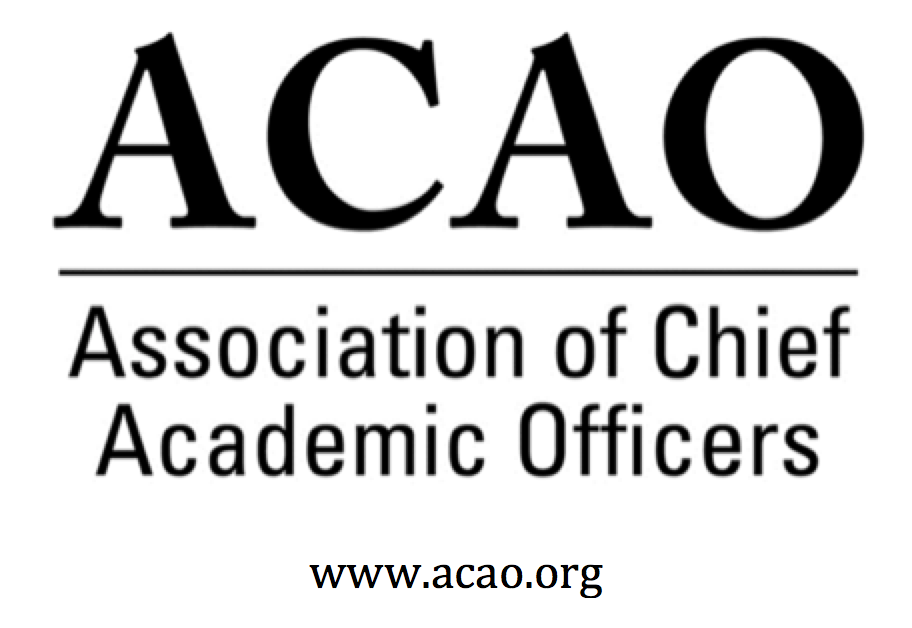 October 6, 2021: https://us02web.zoom.us/j/89344611318?pwd=RndoT3RlN1lnMmxGZCtnalp4NUVDZz092-3 PM (Eastern)Review and approval of Board Meeting minutes – G. Baker  - Call for discussion/updates.September Board Minutes Here	Recommended to approve by the board (quorum not present)Committee UpdatesDigital Learning Cmte – L. de Abruna – UpdateTown Hall 9/21: Academic Leaders Tool Kit.  Ensured session is participative with the audience, encourage discussion.10/21: L. deAbruna offering keynote @ Fierce Education, connection via ELE and OLC.  Presentation is with CIO – Decision making process during COVID as reflected in joint decisions. APLU – initiative with Gates Foundation to establish groups of communities of practice around disciplines.  Free 3 day series to attend.  ACAO sent invitation out.  Professional Development – C. Johnson  September Town Hall statistics:  56 registrations; 21 participantsUpcoming Town HallsOctober 26, 2021 @ 12pm – 1pm ET – The Changing Dynamics of the C-Suite Facilitators: Nancy Rewis, VP for Marketing and Communications, Berry CollegeDavid Hutchens, VP for Advancement & Alumni Relations, University of PikevilleMary BoydLori WerthNovember 2021 Town Hall – Creating the Faculty of the FutureFacilitators:  Michael Gealt, Executive Vice President & Provost, Central Michigan UnIv (retired)Christine Hammond – President, Mid Michigan College (retired)DATE:  TENTATIVE – November 16, 2021 12-1pm ET?Date confirmed:  November 16, 2021 12-1pm ET.  December – No Town HallJanuary 2022 – DEI Inclusive TeachingRequest to present from a teaching perspective.  Maybe ELE would present with ACAO?  Need someone connected directly with the classroom at ELE.  February 2022March – No Town Hall due to ACE Meeting Innovation & Strategies – Chair: Laura de AbrunaAgenda topic for next board meeting.  How do we strengthen ACAO? Can ACAO monetize any of our services?  Group to discuss the various innovations and how would ACAO move forward.  Bring to next board meeting to begin the conversation.  Where are the gaps?  P. Salkin, P. Nwosu, C. St Germain volunteereddeAbruna to continue the conversation to see if there are resources to offer to the community for sale.  Proposed blog for Inside Higher Ed for ACAO visibility.  Inside HiEd hasn’t responded just yet. Advisory Council would like to get moving on the blogs.  deAbruna will find out about advanced publishing of blogs and if Inside HiEd will agree.Membership – Chair: Michael Quillen – No report this monthAdvisory Council – A. MasonRecommendation on Blue Ribbon Committee to develop a report on the changing face of academic affairs – Gail & Michael G. volunteered to be on the committee.  Looking for other volunteers.  Continuance of blog publishing for ACAO – Communicating with PattyRecommend continuing of Ask A ProvostFinance Committee – L. Werth - Time frame for delivery of financials due to the board meeting date.  However, financials look good as compared to this time last year. Nominating Committee – M. Boyd Seeking candidates for February election.  Terms ending March 2022:C. Johnson  (not eligible – must take a yr off).  Will remain as ProD committee chairM. QuillenA. SheanL.  WerthEnsure were seeking a diverse representation of the higher ed landscape across different institutional types.  Board is currently composed of: 7 Doctoral institutions4   Masters3 Baccalaureate institutions2 Associate institutions2 For Profits.Of names provided 3 of the 4 are Doctoral.  Should consider looking at other typesCAO from University of Bahamas.  Public Masters Institutions. (International potential).  M Boyd will contact.Next step will be to ask exiting board directors if they want to run for a 2nd term. L. de Abruna nominated for a board seat.ACE – 2022: Face to face in San Diego.  March 5-8, 2020 ACAO professional development session within the ACE program. C. Johnson submitted call for programs. Topic: The Application of High Impact Practices During & After the PandemicACAO Members Business Mtg:  30 mins for business & 30-45 for ProD Topic TBDTentative Schedule (confirming with ACE)	Sat: 3/5 – ACAO Board Mtg @ USD campus 11am – 4pm	Sat: 3/5 – ACAO Provosts Reception @ hotel 5pm – 7pm 	Sun: 3/6 – ACAO Business Mtg: 7:30am – 9:00am @ hotel.  Cosponsored breakfast w/ACE	Mon: 3/7 – ACE Meeting	Tues: 3/8 – ACE Meeting (ACAO’s session will be embedded within the ACE meeting.  Date TBD)D Murner will hold executing Roy’s agreement until closer to the event in March, waiting for any potential of an ACE cancel or hybrid meeting.  Blog Conversation – Will pick up discussion with P. SalkinOur next regularly scheduled board meeting is November 3, 2021 @ 2pm ET New Business Board ResourcesACE MOU Here	ACAO Board of Directors OathACAO 2021 ZOOM CREDENTIALS.  USE THIS URL FOR ALL MEETINGTime: April 7, 2021 02:00 PM Eastern Time (US and Canada)        Every month on the First Wed, until Dec 1, 2021, 11 occurrence(s)November 3, 2021, 02:00 PM        Join Zoom Meetinghttps://us02web.zoom.us/j/89344611318?pwd=RndoT3RlN1lnMmxGZCtnalp4NUVDZz09Meeting ID: 893 4461 1318Passcode: 891884One tap mobile +13017158592,,89344611318#,,,,*891884# US (Washington D.C) +13126266799,,89344611318#,,,,*891884# US (Chicago)2021/22 Board of Directors: Assigned Committees & Roles*BJ Reed, Innovation & Strategy Committee Member:  Advisory Council rep*Michael Gealt, Professional Development: Advisory Council repNameAttendedAttendedNameAttendInvited GuestsAttendGail BakerPam StinsonPam StinsonxSusan KrumlxMary BoydMark GinsbergMark GinsbergJohn McCarthyxBeth IngramPeter NwosuPeter NwosuLori WerthPatricia Salkin Patricia Salkin xGreg OchoaxAndrew SheanAndrew SheanxJamie WinebrakeConstance St GermainConstance St GermainEllen GranbergxJunius GonzalesJunius GonzalesxConnie JohnsonMichael QuillenMichael QuillenxLaura de Abruna (nv)Heather ColtmanxApril Mason/Adv Cl.  (nv)April Mason/Adv Cl.  (nv)Doreen Murner   (nv)Executive CommitteeDirectorRole/CommitteeInstitutionTerm EndingExecutive CommitteeGail BakerPresidentUniversity of San Diego2021/2022Executive CommitteeMary BoydPast President Responsibility:  Chair of Nominating andBylaws CommitteesBerry College2021/2022Executive CommitteeBeth IngramPresident ElectNorthern Illinois University2024Executive CommitteeLori WerthTreasurer: Chair Finance University of Pikeville2022Executive CommitteeGregory OchoaSecretaryInnovation & StrategyPotomac State College of West Virginia University2024Doreen MurnerExecutive DirectorAMC Sourcen/aConnie JohnsonChair: Professional DevelopmentEditorial TeamInnovation & StrategyColorado Technical University2022Andrew SheanInnovation & StrategyNational University System2022TBDProfessional DevelopmentInnovation & Strategy2022Michael QuillenChair: Membership CommitteeRowan-Cabarrus Community College2022Patricia SalkinMembership Committee & Blog Series CoordinatorTouro College2023Constance St. GermainFinance CommitteeCapella University2023Junius GonzalesProfessional DevelopmentNY Institute of Technology2023John McCarthyMembership CommitteeUMass – Amherst2023Heather ColtmanFinance CommitteeJames Madison University2023Pam StinsonProfessional DevelopmentNorthern Oklahoma College2023James WinebrakeProfessional DevelopmentUniversity of North Carolina Wilmington2024Susan KrumlProfessional DevelopmentMidland University2024Mark GinsbergFinance CommitteeGeorge Mason University2024Ellen GranbergFinance CommitteeRochester Institute of Technology2024Peter NwosuMembership & Communications Innovation & StrategyLehman College of CUNY2024April MasonChair:  Advisory Council; Ex Officio member of the board: Membership & Communications Cmten/aLaura Niesen de AbrunaEx-officio member of the boardPI: Digital Fellows Project/DLC ChairInnovation & StrategyYork College of Pennsylvanian/a